§4171.  DefinitionsAs used in this chapter, unless the context otherwise indicates, the following words have the following meanings.  [PL 2021, c. 173, §3 (AMD).]1.  Board.  "Board" means the Board of Environmental Protection.[PL 2021, c. 173, §3 (AMD).]2.  Certificate.  "Certificate" means a certificate of competency issued by the department stating that an applicant has met the requirements for the specified operator classification.[PL 2021, c. 173, §3 (AMD).]2-A.  Commissioner. [PL 2021, c. 173, §3 (RP).]2-B.  Department.  "Department" means the Department of Environmental Protection.[PL 2021, c. 173, §3 (NEW).]3.  Operator.  "Operator" means a person who is certified by the department as being competent to supervise, manage or operate a wastewater treatment plant and to ensure that a wastewater treatment plant is operated in accordance with state law, rules and licenses.  Other employees under the supervision or management of an operator in responsible charge may but need not be certified.[PL 2021, c. 173, §3 (AMD).]3-A.  Operator in responsible charge.  "Operator in responsible charge" means an operator certified by the department, with a certificate in good standing, at or above the classification for the wastewater treatment plant in which the operator is designated by the wastewater treatment plant owner to be the operator responsible for supervising, managing or operating the wastewater treatment plant and ensuring that the wastewater treatment plant is operated in accordance with state law, rules and licenses.[PL 2021, c. 173, §3 (NEW).]4.  Wastewater treatment plant.  "Wastewater treatment plant" means the facility or group of units provided for the treatment of wastewater to meet the requirements of a state pollutant discharge elimination system permit or a waste discharge license under Title 38, section 413.[PL 2021, c. 173, §3 (AMD).]SECTION HISTORYPL 1969, c. 237 (NEW). PL 1969, c. 282 (NEW). PL 1969, c. 431, §9 (AMD). PL 1969, c. 590, §64 (RP). PL 1971, c. 618, §12 (AMD). PL 1977, c. 696, §249 (AMD). PL 2017, c. 137, Pt. A, §1 (AMD). PL 2021, c. 173, §3 (AMD). The State of Maine claims a copyright in its codified statutes. If you intend to republish this material, we require that you include the following disclaimer in your publication:All copyrights and other rights to statutory text are reserved by the State of Maine. The text included in this publication reflects changes made through the First Regular and Frist Special Session of the 131st Maine Legislature and is current through November 1, 2023
                    . The text is subject to change without notice. It is a version that has not been officially certified by the Secretary of State. Refer to the Maine Revised Statutes Annotated and supplements for certified text.
                The Office of the Revisor of Statutes also requests that you send us one copy of any statutory publication you may produce. Our goal is not to restrict publishing activity, but to keep track of who is publishing what, to identify any needless duplication and to preserve the State's copyright rights.PLEASE NOTE: The Revisor's Office cannot perform research for or provide legal advice or interpretation of Maine law to the public. If you need legal assistance, please contact a qualified attorney.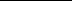 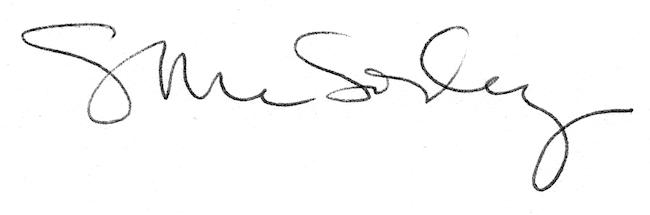 